Занятие №11 ВолейболЗанятие 1.Цель:1. Развитие специальной силы и выносливости.2. Совершенствование стоек, перемещений, приема и передачи мяча сверху и снизу двумя руками.Порядок выполнения:Подготовительная часть.Ходьба обыкновенная, на носках, на пятках, на внешней и внутренней стороне стопы, в полуприседе, в приседе с выполнением различных движений руками. Бег с перемещениями по свистку в различных направлениях. Упражнения в движении на гибкость пальцев, кистей. Упражнения на все группы мышц. Бег, бег с подскоками, ходьба.Основная часть.1. Броски мяча в парах (тройках, четверках) набивных мячей сидя, стоя, делая акцент кистями.2. Ловля и передача мяча в стойке волейболиста (мяч не опускать). Двумя руками сверху.3. Стойки (высокие, средние, низкие). Перемещения (приставными шагами, двойные шаги, скачки)4. Передача мяча двумя руками (своевременный выход, подбор исходного положения): снизу после набрасывания.а) передача неподвижного мяча стоя на месте, вперед, вверх, назад;б) передача мяча после перемещения;в) в парах, после своего подбрасывания передачи двумя руками.5. Игра «Пионербол».Заключительная часть.Ходьба обыкновенная, на носках, на пятках, на внешней и внутренней стороне стопы, в полуприседе, в приседе с выполнением различных движений руками. Бег с перемещениями по свистку в различных направлениях. Упражнения в движении на гибкость пальцев, кистей. Упражнения на все группы мышц. Бег, бег с подскоками, ходьба.Занятие № 2.Цель:Развитие специальной выносливости.2. Совершенствование техники приема ипередачи мяча.Порядок выполнения:Подготовительная часть.Ходьба, бег, общеразвивающие упражнения в движении и на месте в парах. Упражнения в сопротивлении и с отягощением. Бег с изменением направления по зрительному сигналу. Упражнения на силу рук, кистей, пальцев (можно с набивными мячами). Прыжковые упражнения.Основная часть.1. Передача подвешенного мяча .2. Передачи в парах с подбрасыванием и передачей, с последующей ловлей.З. Один набрасывает мяч, другой отбивает.4. Многократные прыжки на одной и двух ногах (сериями).5. Упражнения в передачах из зоны 6 в зоны 3,2,4.6. Занимающиеся стоят в колонне лицом к ведущему игроку, как на рисунке. Передача ведущему, возвращение в конец колонны.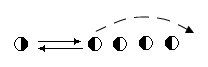 Заключительная часть.Упражнения на расслабление, на внимание.Занятие № 3.Цель:1. Развитие специальной силы.2. Совершенствование техники приема мяча на фоне утомления.Порядок выполнения:Подготовительная часть.Ходьба с различными движениями рук, имитация приема мяча сверху и снизу в движении по звуковому и зрительному сигналу. Бег с изменением направления, подскоки, бег медленный до 3-х минут.Упражнения общего воздействия на месте. Обязательны упражнения на пальцы, кисти рук:Основная часть.Круговая тренировка:«Перочинный нож».Прыжки на двух ногах через скамейку.Броски и ловля набивных мячей.Прыжки из приседа (можно с отягощением).Передача мяча двумя руками.На каждой станции двигательные движения – 1 мин.Между упражнениями 30-40 сек. отдых, между кругами (3 круга по 1 мин.).отдых – 1 мин.1.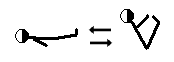 2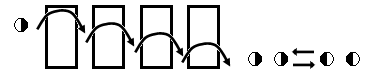 3.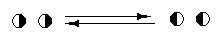 4.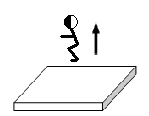 5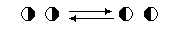 Заключительная часть.Ходьба 1-3 минуты с изменением направления по свистку. Упражнения на расслабление на месте.Занятие № 4.Цель:1. Развитие скоростно-силовых качеств.2. Совершенствование техники нижних подач.Порядок выполнения:Подготовительная часть.Повороты на месте, ходьба, по свистку. Остановка и ходьба в обратном направлении. Упражнения на мышцы плечевого пояса. Бег обычный, боком, спиной вперед, вдоль границ волейбольной площадки. Общеразвивающие упражнения на месте. Бег со старта из различных исходных положений.Основная часть.1. В колоннах лицом к сетке за линией нападения, двойным шагом передвигаясь к сетке, имитация приема мяча. После имитации в этом же упражнении прием мяча с набрасывания.2. Передвижение по разметке площадки двойным шагом, приставными шагами, имитация приема мяча сверху и снизу двумя руками, (можно по свистку менять способ перемещения).Повторение упражнений в приеме мяча из предыдущих занятий.Нижняя прямая и боковая подача с одной стороны площадки и приемом на другой.Подвижные игры, приближенные к волейболу.Заключительная часть.Ходьба, выполнение несложных заданий на внимание по слуховому и зрительному сигналу. Подведение итогов занятия.Занятие № 5.Цель:1. Развитие специальной быстроты.2. Совершенствование техники передач.Порядок выполнения:Подготовительная часть.Ходьба обыкновенная, с перекатом с пятки на носок на согнутых ногах, общеразвивающие упражнения на все группы мышц в движении и на месте. Прыжки со скакалкой 1,5 минуты. Упражнения на месте на пальцы, кисти рук, плечевой пояс. Ускорения З-5 метров из различных исходных положений.Основная часть.1. После ускорения 3-5м. Прием и передача наброшенного партнером мяча.2. Челночный бег, как показано на рисунке с приемом мяча над собой в местах остановок.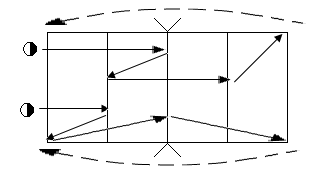 3. «Салки» в приседе .4. Прием и передача мяча в различных комбинациях.Заключительная часть.Медленный бег, ходьба, упражнения на расслабление.Литература а) основная учебная литератураФизическая культура: учебник для вузов. Гриф Московского педагогического гос. Университета / А.Б. Муллер. - М.: Юрайт, 2013. - 424 с.Физическая культура и спорт в высшем учебном заведении: учеб. пособие для студентов МГУУ Правительства Москвы всех направлений подготовки (степень бакалавр) / под ред. В.А. Баранова. - М.: МГУУ ПМ, 2014. - 140с. 3.Физическая культура и физическая подготовка: Учебник / Под ред. Кикотия В.Я., Барчукова И.С.. - М.: Юнити, 2017. - 288 c.Бишаева, А.А. Физическая культура: Учебник / А.А. Бишаева. - М.: Академия, 2018. - 256 c. Олимпийский спорт и олимпийское движение [Текст]: учебное пособие для студентов МГУУ Правительства Москвы всех направлений подготовки (степень "бакалавр") / А. В. Николаев [и др.]. - М.: МГУУ ПМ, 2013-152 с.Евсеев Ю. И. Физическая культура [Текст]: учебное пособие. Гриф МО РФ. Соответствует Федеральному государственному образовательному стандарту (третьего поколения) / Ю.И. Евсеев. - 8-е изд., испр. - Ростов н/Д: Феникс, 2012. - 445 с.   б) дополнительная учебная литератураШулятьев В.М. Физическая культура студента [Электронный ресурс]: учебное пособие / Шулятьев В.М. - Москва: Российский университет дружбы народов. 2012. - 288с. -Режим доступа: ЭБС Ай Пи Ар Букс.Барчуков И.С. Физическая культура и физическая подготовка: учебник / Барчуков И.С. - М.: ЮНИТИ-ДАНА, 2012. - 431 с. - Режим доступа: ЭБС Ай Пи Ар Букс.Лысова И.М. Физическая культура [Электронный ресурс]: учебное пособие /[Электронный ресурс]: учебное пособие / Лысова И.А. - М.: Московский гуманитарный университет, 2012. - 161 с. - Режим доступа: ЭБС Ай Пи Ар Букс.Холодов Ж.К. Терпя и методика физического воспитания и спорта: учебное пособие. Гриф УМО /Ж.К. Холодов, В.С. Кузнецов. - 8-е изд., стер. - М.: Академия, 2010. - 479 с.   .Содержание и направленность оздоровительной физической тренировки: учебное пособие для студ. Всех специальностей и направлений подготовки / ред. В.А. Баранов. - М.: МГУУ ПМ, 2010.-93 с.В.Т Никоноров. Физическая культура; учебное пособие. Чебоксары: Чуваш. Гос. педун-т, 2011. - 96 сТуманян Г.С. Здоровый образ жизни и физическое совершенствование: учебное пособие / Г.С. Туманян. - 3-е изд., стер. - М.: Академия, 2009. - 335 с.Интернет ресурсыСобрание спортивной литературы [электронный ресурс]-Режим доступа   http://firuk.net/sportbook/ФИС: журнал «Физическая культура и спорт»: Золотая библиотека Здоровья [электронный ресурс] - Режим доступа http://www.fismag.ruСайт «ФизкультУра» http://www.fizkult-ura.ru/ Раздел: Физическая культура и спорт Сайт Rus.Eduhttp: //www.rusedu.ru/ fizkultura/ list_49.htmlОбразовательные сайты для учителей физической культуры http://metodsovet.su/dir/fiz_kultura/9Сообщество учителей физической культуры на портале «Сеть творческих учителей» http://www.it-n.ru/communities.aspx?cat_no=22924&tmpl=com